Supplementary MaterialTitle: High-pressure homogenization-assisted extraction of bioactive compounds from Ruta chalepensisJournal: Journal of Food Measurement and CharacterizationAuthors: Lynda Gali, Fatiha Bedjou, Krassimir P. Velikov, Giovanna Ferrari, Francesco Donsì** Department of Industrial Engineering, University of Salerno, via Giovanni Paolo II 132, 84084 Fisciano, Italy (fdonsi@unisa.it) 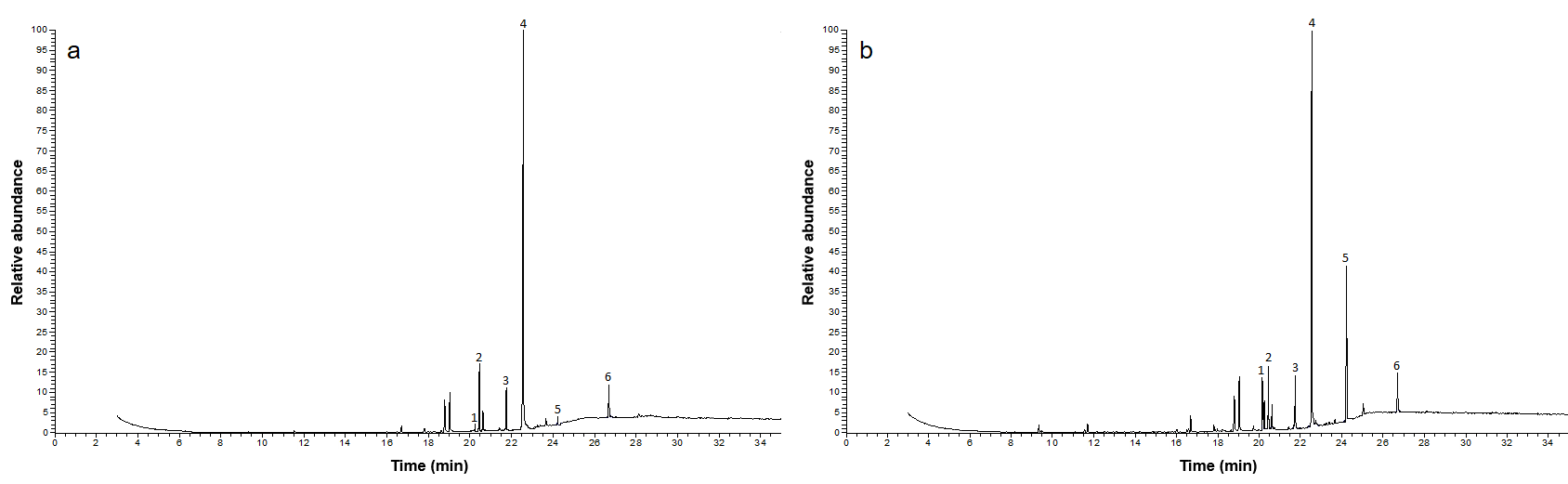 Fig. S1. GC/MS profile of the chloroform fractions obtained from the aqueous supernatant from maceration (a) and HPH treatment (b). The main identified compounds are numbered in agreement with Table 1.